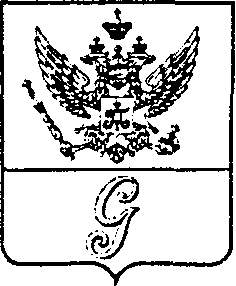 СОВЕТ  ДЕПУТАТОВ  МУНИЦИПАЛЬНОГО  ОБРАЗОВАНИЯ  «ГОРОД  ГАТЧИНА»ГАТЧИНСКОГО  МУНИЦИПАЛЬНОГО  РАЙОНАТРЕТЬЕГО  СОЗЫВАРЕШЕНИЕот  28 июня 2017 года                                                                                     № 44О присвоении звания «Почетный гражданин города Гатчины»        В соответствии с Положением о присвоении звания «Почетный гражданин города Гатчины», утвержденным решением совета депутатов МО «Город Гатчина» от 24 декабря  2014 года   № 88, рассмотрев и обсудив представленные материалы, руководствуясь Уставом муниципального образования «Город Гатчина» Гатчинского муниципального района Ленинградской области, совет депутатов МО «Город Гатчина»                           РЕШИЛ:      Присвоить звание «Почетный гражданин города Гатчины» директору общественной организации «Фонд многодетных матерей, опекунов, одиноких матерей «Теплый дом», общественному помощнику Уполномоченного по правам ребенка в Ленинградской области, депутату совета депутатов МО «Город Гатчина» двух созывов Калининой Ларисе Павловне за  бескорыстное служение людям, всестороннюю помощь семьям, оказавшимся в трудной жизненной ситуации, и большой личный вклад в развитие местного самоуправления и социальной поддержки населения в Гатчине.Глава МО «Город Гатчина» - Председатель совета депутатовМО «Город Гатчина»                                                      В.А.Филоненко